Электронные ресурсы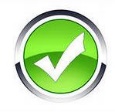 Поддержка аутичных и отстающих в развитии детей Сборник упражнений для специалистов и родителей   /открыть/Чудовищная ложь об аутизме. В поисках неуловимого гена аутизма   /открыть/Эпидемии аутизма не существует   /открыть/Грандин Темпл Зачем нужны аутисты (Часть 1)   /открыть/Грандин Темпл Зачем нужны аутисты (Часть 2)   /открыть/Грандин Темпл  Обучающие подсказки для детей и взрослых с аутизмом   /открыть/Азимова Марина Особенности коррекционной работы, обучения и организации жизни подростков и взрослых людей с аутизмом   /открыть/Азимова Марина Прикладной Анализ Поведения (АВА). Организация работы в домашних условиях: что, как и почему…   /открыть/Авдеева Н.Н.  Раннее вмешательство и эмоционально-личностные нарушения в раннем возрасте   /открыть/Бодрова Е. Система дошкольного воспитания в США (дети со специальными потребностями)   /открыть/Гаврилушкина О.П.  Проблемы социального взаимодействия современных дошкольников с нормальным и нарушенным развитием   /открыть/Зарецкий В.К. Выступление в эфире ТВ Радонежье в передаче «Прямая речь»    /открыть/Материалы и ответы на основные вопросы вебинара «Модели организации обучения обучающихся с ограниченными возможностями здоровья на дому» (29.11.2016)   /открыть/Семинар «Особенности обучения детей, находящихся на надомной форме обучения по адаптированным образовательным программам»   /открыть/Ловаас Ивар Книга Я   /открыть/Морис Кэтрин, Грин Джина, Льюс Стивен К. Занятия по модификации поведения для аутичных детей: руководство для родителей и специалистов   /открыть/Золотовицкий Роман Родительские стратегии при аутизме. Роль семьи   /открыть/Путь к независимости Обучение детей с особенностями развития бытовым навыкам   /открыть/Суворов А.В. Лекция «Детская вешалка»   /открыть/